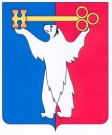 АДМИНИСТРАЦИЯ ГОРОДА НОРИЛЬСКАКРАСНОЯРСКОГО КРАЯПОСТАНОВЛЕНИЕ04.03.2016                                               г. Норильск                                                № 149О внесении изменений в постановление Администрации города Норильска от 29.11.2013 № 531	В целях урегулирования отдельных вопросов по возмещению недополученных доходов, в связи с низкой интенсивностью пассажирских потоков от перевозки пассажиров автомобильным транспортом по муниципальным маршрутам регулярных пассажирских перевозок на территории муниципального образования город Норильск,  ПОСТАНОВЛЯЮ:Внести в Порядок предоставления субсидий организациям автомобильного транспорта в целях возмещения недополученных доходов в связи с низкой интенсивностью пассажирских потоков, утвержденный постановлением Администрации города Норильска от 29.11.2013 № 531 (далее – Порядок), следующие изменения:Абзац второй пункта 2.9.1 Порядка после слов «в абзаце первом настоящего пункта,» дополнить словами «а также в случае наступления обстоятельств, указанных в абзаце втором настоящего пункта,».Дополнить пункт 2.9.1 Порядка новым абзацем вторым следующего содержания: «Корректировка норматива субсидирования 1 километра пробега транспортного средства с пассажирами по муниципальным маршрутам с низкой интенсивностью пассажирских потоков на территории муниципального образования город Норильск допускается в случаях изменения Плана пассажирских перевозок или изменения стоимости одной поездки пассажира, а также провоза одного места багажа.».Абзац второй пункта 2.9.1 Порядка считать абзацем третьим.Опубликовать настоящее постановление в газете «Заполярная правда» и разместить его на официальном сайте муниципального образования город Норильск.Настоящее постановление вступает в силу с даты его подписания и распространяет свое действие на правоотношения, возникшие с 08.02.2016.Руководитель Администрации города Норильска                                    Е.Ю. Поздняков                          